Dossier de candidature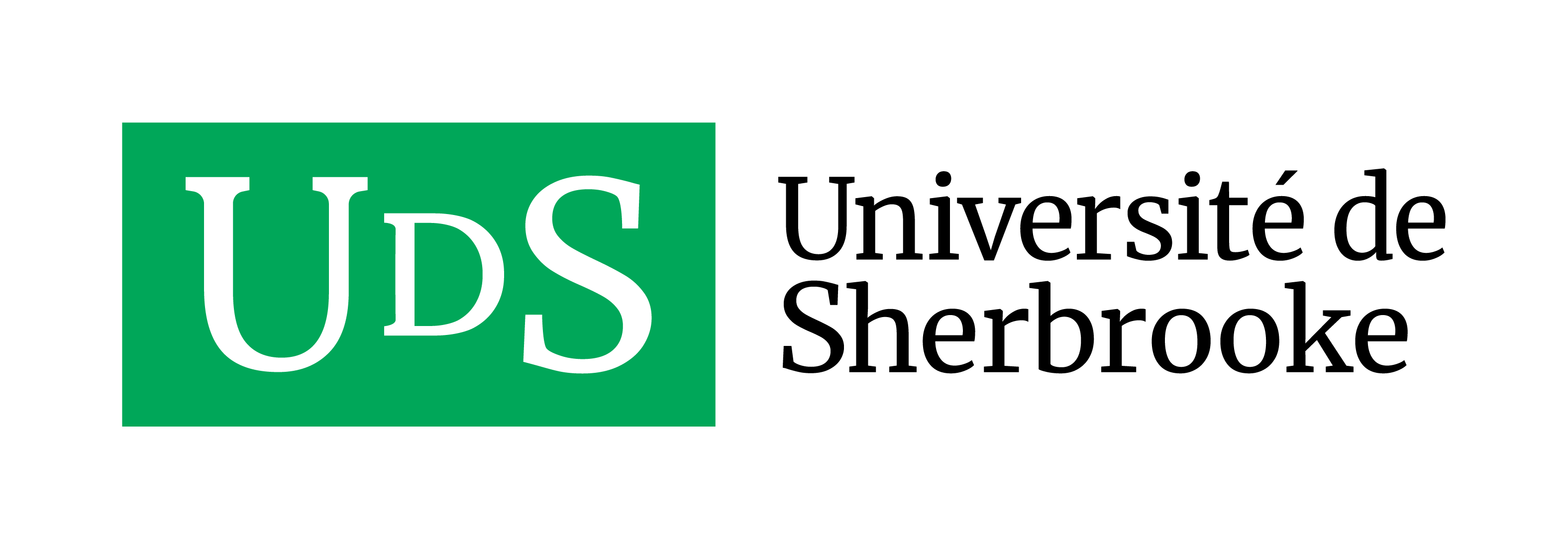 Enlevez les tableaux non pertinents ou ajoutez des lignes. N’oubliez pas de fournir les pièces justificatives lorsque demandées sinon les contributions ne seront pas considérées.IdentificationProjet de recherche proposéDossier scolaire (diplôme servant de base d’admission au programme de maîtrise ou de doctorat)Joignez les relevés de notes officiels (avec sceau de l’institution) et une traduction si nécessaire. La note minimale requise est de 3,0/4,3 (B). Le comité de sélection pourrait accepter d’analyser un dossier dont les réalisations et travaux présentés dans le curriculum vitae sont considérés de nature exceptionnelle.Bourses obtenuesIndiquez le niveau du concours : facultaire, universitaire (précisez le 1er, 2e ou 3e cycle), provincial, national, international. Preuve obligatoire : joignez une preuve qui atteste de l’obtention de la bourse.Prix, mentions et distinctionsIndiquez le niveau du concours : interne, universitaire, provincial, national, international) et donnez une brève description qui explique votre position et l’envergure du concours (ex. 1re place du programme d’études, 3e sur 100 au Québec, basé sur l’excellence académique, prix pour une présentation scientifique, etc.). Preuve obligatoire : joindre une preuve ou un certificat qui atteste de l’obtention du prix, de la mention ou de la distinction.PublicationsUn article soumis, mais non accepté, n’est pas considéré.Articles de recherche publiés ou acceptés, avec comité de lectureArticles de transfert de connaissances, articles de revue ou lettres à l’éditeur, publiés ou acceptés, avec ou sans comité de lectureChapitres de livresCommunications scientifiques orales ou par affichesPour une présentation à venir, joignez une preuve de soumission ou d’acceptation du résumé. Pour un événement passé, fournir l’extrait du cahier des résumés de l’événement où votre nom paraît ou toute autre preuve de participation à l’événement.Présentations oralesPrésentations par affichesRenseignements non académiquesLes types de renseignements non académiques peuvent être : implication non rémunérée, réalisations, bénévolat, mentorat, affiliation, congé ou interruption. Notez seulement les renseignements que vous jugez pertinents pour éclairer le comité de sélection, c’est-à-dire des événements survenus durant le parcours académique universitaire.Grade postulé :M.Sc./M.A.MD-M.Sc.Ph.D.MD-Ph.D.Nom :Prénom :Matricule (s’il y a lieu) :Matricule (s’il y a lieu) :Courriel :Titre du projet Description du projet (environ 10 lignes)Type de diplômeProgramme, spécialisationInstitutionDate de début du diplômeDate d’obtentionMoyenne généraleNom de la bourse NiveauOrganisationDate d’obtentionMontantNom du prix, de la mention ou de la distinction NiveauOrganisationDate d’obtentionMontant1er article1er article1er article1er article1er article1er articlePublié ou accepté ?(si accepté, fournir la notification de l’éditeur comme preuve)Liste des auteurs(soulignez votre nom)Contribution(indiquez le % de votre contribution)Titre de l’articleTitre du journalVolume et numéro(si connus)AnnéeDOI(si connu)2e article2e article2e article2e article2e article2e articlePublié ou accepté ?(si accepté, fournir la notification de l’éditeur comme preuve)Liste des auteurs(soulignez votre nom)Contribution(indiquez le % de votre contribution)Titre de l’articleTitre du journalVolume et numéro(si connus)AnnéeDOI(si connu)3e article3e article3e article3e article3e article3e articlePublié ou accepté ?(si accepté, fournir la notification de l’éditeur comme preuve)Liste des auteurs(soulignez votre nom)Contribution(indiquez le % de votre contribution)Titre de l’articleTitre du journalVolume et numéro(si connus)AnnéeDOI(si connu)1er article1er article1er article1er article1er article1er article1er article1er articlePublié ou accepté ?(si accepté, fournir la notification de l’éditeur comme preuve)Comité de lecture(précisez avec ou sans comité de lecture)Comité de lecture(précisez avec ou sans comité de lecture)Comité de lecture(précisez avec ou sans comité de lecture)Comité de lecture(précisez avec ou sans comité de lecture)Liste des auteurs(soulignez votre nom)Contribution(indiquez le % de votre contribution)Titre de l’articleTitre du journalVolume et numéro(si connus)AnnéeAnnéeDOI(si connu)2e article2e article2e article2e article2e article2e article2e article2e articlePublié ou accepté ?(si accepté, fournir la notification de l’éditeur comme preuve)Comité de lecture(précisez avec ou sans comité de lecture)Comité de lecture(précisez avec ou sans comité de lecture)Comité de lecture(précisez avec ou sans comité de lecture)Comité de lecture(précisez avec ou sans comité de lecture)Liste des auteurs(soulignez votre nom)Contribution(indiquez le % de votre contribution)Titre de l’articleTitre du journalVolume et numéro(si connus)AnnéeAnnéeDOI(si connu)1er chapitre de livre1er chapitre de livre1er chapitre de livre1er chapitre de livreListe des auteurs(soulignez votre nom)Contribution(indiquez le % de votre contribution)Nombre de pages par chapitreTitre du chapitreTitre du livreAnnéeDOI (si connu)2e chapitre de livre2e chapitre de livre2e chapitre de livre2e chapitre de livreListe des auteurs(soulignez votre nom)Contribution(indiquez le % de votre contribution)Nombre de pages par chapitreTitre du chapitreTitre du livreAnnéeDOI (si connu)1ère présentation orale1ère présentation orale1ère présentation orale1ère présentation oraleÉtiez-vous présentatrice ou présentateur ?(oui ou non)Niveau(local, provincial, national, international)Liste des auteurs(soulignez votre nom)Nom de l’événementVille, paysTitre de la présentation2e présentation orale2e présentation orale2e présentation orale2e présentation oraleÉtiez-vous présentatrice ou présentateur ?(oui ou non)Niveau(local, provincial, national, international)Liste des auteurs(soulignez votre nom)Nom de l’événementVille, paysTitre de la présentation3e présentation orale3e présentation orale3e présentation orale3e présentation oraleÉtiez-vous présentatrice ou présentateur ?(oui ou non)Niveau(local, provincial, national, international)Liste des auteurs(soulignez votre nom)Nom de l’événementVille, paysTitre de la présentation1ère présentation par affiche1ère présentation par affiche1ère présentation par affiche1ère présentation par afficheÉtiez-vous présentatrice ou présentateur ?(oui ou non)Niveau(local, provincial, national, international)Liste des auteurs(soulignez votre nom)Nom de l’événementVille, paysTitre de la présentation2e présentation par affiche2e présentation par affiche2e présentation par affiche2e présentation par afficheÉtiez-vous présentatrice ou présentateur ?(oui ou non)Niveau(local, provincial, national, international)Liste des auteurs(soulignez votre nom)Nom de l’événementVille, paysTitre de la présentation3e présentation par affiche3e présentation par affiche3e présentation par affiche3e présentation par afficheÉtiez-vous présentatrice ou présentateur ?(oui ou non)Niveau(local, provincial, national, international)Liste des auteurs(soulignez votre nom)Nom de l’événementVille, paysTitre de la présentationType et explicationAnnée, durée